                  Marché médiéval de Noël, Provins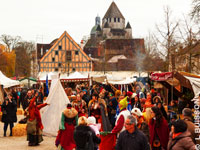 Pourquoi ne pas remonter dans le temps et plonger en plein Moyen Âge à moins d’une heure de Paris ? Bienvenue à Provins, cité médiévale de caractère qui vous ouvre ses portes les 14 et 15 décembre pour son incontournable marché médiéval de Noël.Fort de son succès en 2012 (plus de 10 000 visiteurs !), la place du Châtel sera le lieu de rendez-vous privilégié pour partager en famille la magie de Noël. Déambulez dans les allées du marché et partez à la rencontre d’artisans qui vous feront partager leur savoir-faire ancestral : calligraphe, ébéniste, forgeron… vous y trouverez des idées de cadeaux originaux ! De nombreuses animations sont également proposées tout au long du week-end : maquillage et activités ludiques pour les plus petits, crèche vivante avec pas moins de 50 acteurs, patinoire de 200 m2, contes dans les souterrains et promenades animées aux flambeaux. Le soir, le marché se poursuit en nocturne, et la place du Châtel brille de mille feux (ou plutôt de mille bougies) le temps d’un bal médiéval. Après un bon verre de vin chaud, c’est l’occasion d’entrer dans une folle farandole au beau milieu des troubadours, échassiers, jongleurs et cracheurs de feu ! GEFD	                                          Fiche apprenant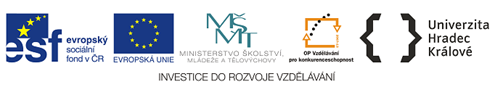 